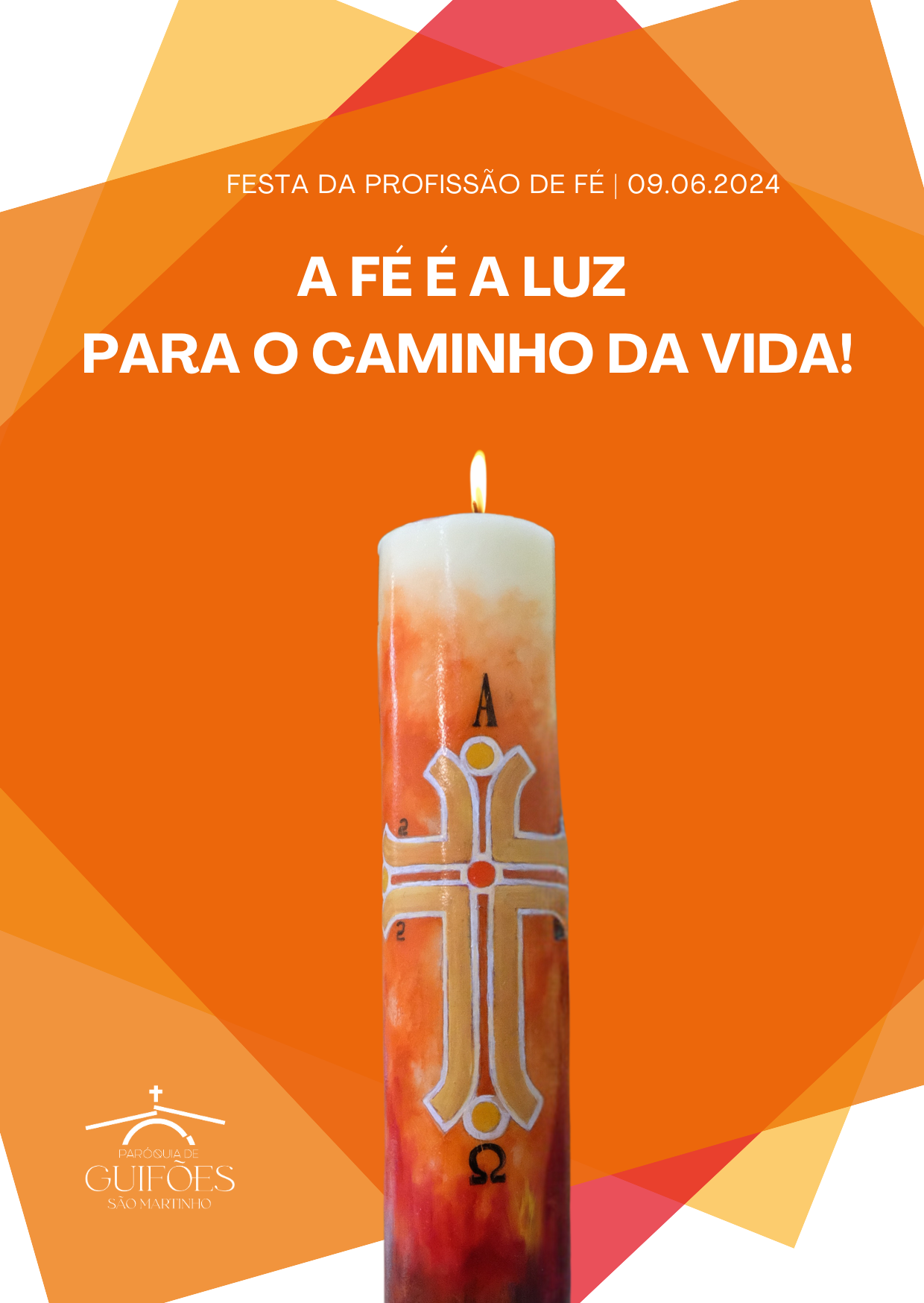 I. RITOS INICIAISMonição antes da procissão de entrada Monitor: Bom dia! Sejam todos muito bem-vindos! Que feliz é este encontro de irmãos, para celebrarmos juntos a Eucaristia, como uma só família, à volta da mesa da Eucaristia. A porta de entrada nesta Casa é o Batismo, pelo qual somos mergulhados na corrente do amor divino do Pai, do Filho e do Espírito Santo. A participação plena na Eucaristia, através da Comunhão eucarística, aperfeiçoa em nós a vida nova que recebemos no Batismo. Somos todos batizados em ordem à Eucaristia. Acolhamos em festa estes 17 catequizandos que vão fazer a sua Profissão de Fé. Deste grupo, uma catequizanda é oriunda da catequese da Senhora da Hora. Acolhamos ainda duas crianças que irão comungar, pela primeira vez, o dom do Corpo e Sangue do Senhor. Pedimos aos fiéis que não chamem a atenção da vossa presença sobre as crianças. Desliguem os telemóveis ou coloquem-nos em modo de silêncio. Não fotografem nem filmem, porque há quem o faça por vós, em nome de todos. Acolhamos com alegria todas as crianças, os pais, os padrinhos, avós, familiares e amigos. Procuremos todos participar, com todo o coração, toda a nossa mente e todos os nossos sentidos, para vivermos intensamente este encontro com o Senhor.  De pé, voltemo-nos para a porta de entrada, de onde tem início a procissão.Procissão e cântico de entradaCatequizandos integram procissão de entrada. Pais estão já nos seus respetivos lugares.Saudação inicial do presidenteP. Irmãos e irmãs: reunimo-nos, em celebração, para professar e celebrar a nossa fé. Sair de casa, sair de si mesmo para se reunir em comunidade, para celebrar a nossa Páscoa semanal, tal é verdadeiramente um gesto público de fé. Distinguir o domingo dos outros dias, escutar a Palavra, participar na Eucaristia, é, em si mesmo, um belo testemunho, uma humilde profissão de fé. Hoje, um grupo de catequizandos do 6.º ano quer “professar” a sua fé. Professar significa “dizer de viva voz”, dizer diante dos outros, falar, dar testemunho da fé, tal como nos recorda hoje São Paulo: “Acreditei, por isso falei”. Oportunidade para professarmos a nossa fé, a fé que recebemos dos Apóstolos. A nossa fé, a fé da Igreja, funda-se sobre o testemunho dos Apóstolos. Por isso, o Credo mais breve e mais antigo que professamos contém 12 artigos ou afirmações, por referência à fé dos 12 Apóstolos. Neste domingo, os catequizandos do 6.º ano fazem a sua Profissão de Fé. Vamos conhecer um pouco melhor este grupo e os seus catequizandos. Sentai-vos. Dar tempo para se sentarem. Apresentação e chamada dos catequizandos da Profissão de FéP. Peço agora que se levantem apenas os 17 catequizandos do 6.º ano, à medida que chamo pelos respetivos nomes. À chamada levantam-se. E dizem “Eis-me aqui”. Depois sentam-se.Chamada dos catequizandos do 6.º ano, pelo próprio nome, um a um.P. Presentes nesta celebração duas crianças que fazem a Festa da Eucaristia e que provêm do 3.º ano de catequese. Também eles, à chamada levantam-se. E dizem “Eis-me aqui”. Depois sentam-se.P. Vicente Marques Gomes, irmão da Matilde: R. Eis-me aqui. P. Mara Sofia Moreira Loureira, irmã do Tiago: R. Eis-me aqui. P. Sede bem-vindos, queridos catequizandos. Vós já crescestes um pouco mais na fé e vindes hoje reavivar a memória do Batismo e dizer, de modo pessoal e diante da comunidade, que quereis ser discípulos missionários de Jesus, que O seguem pelo caminho amoroso da Cruz. Estamos felizes pelo vosso crescimento na fé e na vida da comunidade cristã. Sede bem-vindos, queridos pais, padrinhos, avós, familiares e amigos destes catequizandos. Ninguém cresce na fé sozinho. Por isso, todos somos importantes e necessários no caminho da fé.  Repetir o refrão do cântico de entrada. Catequista: Levantemo-nos todos, para o primeiro Rito da Profissão de Fé: a bênção e a aspersão da água batismal. Bênção da água batismalP. Oremos, irmãos caríssimos, a Deus nosso Senhor, suplicando-Lhe que Se digne abençoar esta água, que vai ser aspergida sobre nós para memória do nosso Batismo, e nos renove interiormente, a fim de permanecermos fiéis ao Espírito que recebemos:P. Deus omnipotente, que nos sinais sagrados da nossa fé renovais os prodígios da criação e da redenção, abençoai ✠ esta água e dai a todos os que renasceram no Batismo a graça de serem anunciadores e testemunhas da Páscoa que se renova na Vossa Igreja. Por Cristo, nosso Senhor. R. Ámen.Catequista: Os catequizandos irão agora, em procissão, até à pia batismal. Ali chegados, tocam a água batismal com a mão e fazem o sinal da cruz. Enquanto isso, o coro entoa a Ladainha dos santos. Os catequizandos do 6.º ano mantêm-se de pé e em movimento. Restantes fiéis sentam-se, por favor. Catequizandos do 6.º ano vão em fila ao batistério. Cântico durante a procissão ao Batistério | Ladainha dos santos – Missal, 3.ª edição, p. 338. Podem omitir-se alguns nomes, se o tempo de ida ao batistério for mais curto. Os nomes a negrito não devem ser omitidos. Santa Maria, Mãe de Deus, rogai por nós.São Miguel, rogai por nós.Santos Anjos de Deus, rogai por nós.São João Batista, rogai por nós.São José, rogai por nós.São Pedro e São Paulo, rogai por nós.Santo André, rogai por nós.São João, rogai por nós.Santa Maria Madalena, rogai por nós.Santo Estêvão, rogai por nós.Santo Inácio de Antioquia, rogai por nós.São Lourenço, rogai por nós.São Vicente, rogai por nós. São João de Brito, rogai por nós.Santa Perpétua e Santa Felicidade, rogai por nós.Santa Inês, rogai por nós.São Gregório, rogai por nós.Santo Agostinho, rogai por nós.Santo Atanásio, rogai por nós.São Basílio, rogai por nós.São Martinho de Tours, rogai por nós.São Bento, rogai por nós.São Martinho de Dume, São Frutuoso e São Geraldo, rogai por nós.São Teotónio, rogai por nós.São Francisco e São Domingos, rogai por nós.Santo António de Lisboa, rogai por nós.São Nuno de Santa Maria, rogai por nós. São João de Deus, rogai por nós.São Francisco Xavier, rogai por nós.São Bartolomeu dos Mártires, rogai por nós.São João Maria Vianney, rogai por nós. Santa Isabel de Portugal, rogai por nós.Santa Catarina de Sena, rogai por nós.Santa Teresa de Ávila, rogai por nós.Santa Teresa do Menino Jesus, rogai por nós.Santa Beatriz da Silva, rogai por nós.São Francisco Marto e Santa Jacinta Marto, rogai por nós.Todos os Santos e Santas de Deus, rogai por nós.Presidente faz a aspersão sobre a assembleia dos fiéis.Cântico batismalP. Deus todo-poderoso nos purifique do pecado e, pela celebração da Eucaristia, nos torne dignos de participar na mesa do seu reino, pelos séculos dos séculos. R. Ámen.Oração coletaII. LITURGIA DA PALAVRA1.ª Leitura – pode ser feita a vozes: Narrador (Diogo, no ambão), Adão (Francisco, no altar), Mulher (Beatriz, no altar) e Deus (Pe. Gonçalo, na presidência).N. Leitura do Livro do GénesisN. Depois de Adão ter comido da árvore, o Senhor Deus chamou-o e disse-lhe:D. «Onde estás?». N. Ele respondeu: A. «Ouvi o rumor dos vossos passos no jardim e, como estava nu, tive medo e escondi-me». N. Disse Deus: D. «Quem te deu a conhecer que estavas nu? Terias tu comido dessa árvore, da qual te proibira comer?». N. Adão respondeu: A. «A mulher que me destes por companheira deu-me do fruto da árvore e eu comi». N. O Senhor Deus perguntou à mulher: D. «Que fizeste?». N. E a mulher respondeu: M. «A serpente enganou-me e eu comi». N. Disse então o Senhor Deus à serpente: D. «Por teres feito semelhante coisa, maldita sejas entre todos os animais domésticos e todos os animais selvagens. Hás de rastejar e comer do pó da terra todos os dias da tua vida. Estabelecerei inimizade entre ti e a mulher, entre a tua descendência e a descendência dela. Esta há de atingir-te na cabeça e tu a atingirás no calcanhar».N. Palavra do Senhor.R. Graças a Deus!Salmo Responsorial: Refrão: No Senhor está a misericórdia e abundante redenção. Ou: No Senhor está a misericórdia, no Senhor está a plenitude da redenção. 2.ª Leitura na forma mais breve – proclamada por um pai ou mãeLeitura da Segunda Epístola do apóstolo S. Paulo aos CoríntiosIrmãos: Diz a Escritura: «Acreditei; por isso falei». Com este mesmo espírito de fé, também nós acreditamos, e por isso falamos, sabendo que Aquele que ressuscitou o Senhor Jesus também nos há de ressuscitar com Jesus e nos levará convosco para junto d’Ele. Não olhamos para as coisas visíveis, olhamos para as invisíveis: as coisas visíveis são passageiras, ao passo que as invisíveis são eternas. Palavra do Senhor.R. Graças a Deus!Aclamação ao Evangelho: Aleluia…Evangelho: Mc 3,20-35HomiliaIII. PROFISSÃO DE FÉA. Rito da luzMonitor: Ao acendermos as nossas velas, reavivamos a chama da nossa fé, pois “caminhamos à luz da fé e não da visão clara” (2 Cor 5,7). “Quem se abriu ao amor de Deus, acolheu a sua voz e recebeu a sua luz, não pode guardar este dom para si mesmo. É uma luz que se reflete de rosto em rosto. A luz de Jesus brilha no rosto dos cristãos como num espelho, e assim se difunde, chegando até nós, para que também nós possamos participar desta visão e refletir para outros a sua luz, da mesma forma que a luz do círio, na liturgia de Páscoa, acende muitas outras velas. A fé transmite-se por assim dizer sob a forma de contacto, de pessoa a pessoa, como uma chama se acende noutra chama” (Lumen Fidei, 37). Por isso, “uma fé que não se apega, apaga-se” (Pe. António Vieira).O pároco, apresentando o círio pascal, diz:P. Caríssimos catequizandos: recebei a luz de Cristo. No Batismo tornastes-vos luz em Cristo. Vivei sempre como filhos da luz. Perseverai na fé, para que, quando o Senhor vier, possais ir ao Seu encontro com todos os Santos, no Reino dos Céus. De seguida, os catequizandos do 6.º ano vão ao círio pascal acender a sua vela. Ao sair de junto do círio pascal, os catequizandos formam um semicírculo, junto do altar.Enquanto dura este gesto de acender a vela no círio, o coro canta… Cântico(s) durante o rito da luzB. RENUNCIAÇÃOP. Sempre que celebramos o Batismo, antes de professar a fé, fazemos, com os pais e padrinhos e associando a eles toda a assembleia dos fiéis, este ato de renunciação, para manifestar isto mesmo: que só através de uma renúncia radical se pode morrer para um certo tipo de vida pagã, a fim de iniciar uma vida nova em Cristo!P. Renunciais à impiedade de uma vida sem Deus, sem fé, sem esperança e sem amor, para viverdes como filhos de Deus? R. Sim, renuncio! (ou cantando: Sim, renuncio. Sim, renuncio!)P. Renunciais aos desejos mundanos, a um coração dominado pelo egoísmo, pelo orgulho e pela indiferença, para viverdes como irmãos? R. Sim, renuncio! (ou cantando: Sim, renuncio. Sim, renuncio!)P. Renunciais aos excessos de comida, de bebida, de ruído, de imagens e à exploração desordenada da natureza, para viverdes com temperança e equilíbrio?R. Sim, renuncio! (ou cantando: Sim, renuncio. Sim, renuncio!)C. PROFISSÃO DE FÉ P. Como sabeis, pais e padrinhos intervêm na própria celebração do Batismo, para professarem a fé da Igreja na qual a criança é batizada. Por isso, convido-vos a fazerdes com os vossos filhos e afilhados a profissão de fé, a partir deste diálogo que nos recorda a doutrina essencial da nossa fé, resumida no Símbolo da Fé, a que chamamos Credo.  Ao dizerem ou cantarem “Sim, creio” ou “Creio, creio. Ámen”, os catequizandos erguem as velas.P. Credes em Deus, Pai Todo-Poderoso, Criador do Céu e da Terra? R. Sim, creio! (ou cantando: Creio, creio. Ámen!)P. Credes em Jesus Cristo, Seu único Filho, Nosso Senhor, que nasceu da Virgem Maria, padeceu e foi sepultado, ressuscitou dos mortos e está sentado à direita do Pai? R. Sim, creio! (ou cantando: Creio, creio. Ámen!)P. Credes no Espírito Santo, na Santa Igreja Católica, na comunhão dos santos, na remissão dos pecados, na ressurreição da carne e na vida eterna? R. Sim, creio! (ou cantando: Creio, creio. Ámen!)Coro e assembleia repetem a aclamação de fé: Esta é a nossa fé. Esta é a fé da Igreja, que nos gloriamos de professar em Jesus Cristo, nosso Senhor. D. Entrega do Credo dos filhos aos paisP. Acabámos de professar a fé da Igreja, isto é, a mesma fé que recebemos da Igreja, através e a pedido dos nossos pais, por ocasião do Batismo. Num verdadeiro gesto de transmissão da fé, os filhos vão agora entregar aos seus pais o seu próprio “Credo”, que guardam e partilham como um tesouro. Ele resultou da partilha pessoal da fé de cada um dos catequizandos do 6.º ano, tal como o Símbolo Apostólico resultou da fé partilhada pelos 12 Apóstolos.Catequizandos entregam aos pais, num papiro, o Credo elaborado pelo 6.º ano. Se for oportuno, lê-se o texto em conjunto, diante de toda a assembleia.Coro e assembleia repetem a aclamação de fé: Esta é a nossa fé. Esta é a fé da Igreja, que nos gloriamos de professar em Jesus Cristo, nosso Senhor.Oração dos fiéisP. Irmãos caríssimos: recordando as preces que rezamos no dia do Batismo, invoquemos, de novo, a misericórdia de N.S.J. Cristo para estas crianças, que receberam um dia a graça do Batismo, e também para os seus pais e padrinhos e para todos os batizados, dizendo: R. Renovai, Senhor, em todos nós, a graça do Batismo!Pelo mistério da morte e ressurreição do Vosso Filho, fazei, Senhor, com que todos os fiéis, renascidos nas águas do Batismo, vivam como filhos da Igreja. Oremos! R.Pelo Batismo e Confirmação, Senhor, fazei de todos os batizados verdadeiros discípulos missionários de Cristo. Oremos! R.Fazei frutificar, Senhor, num caminho de santidade, o Batismo de todos os que por ele foram regenerados e renovados. Oremos! R.Fazei, Senhor, de todos os pais, padrinhos, avós e catequistas, exemplo claro de fé, para as mais novas gerações. Oremos! R.Guardai, Senhor, para sempre no Vosso amor, as nossas famílias, para que cresçam como verdadeiras igrejas domésticas. Oremos! R.Despertai, Senhor, em todos os membros desta comunidade cristã, a reconfortante alegria de evangelizar. Oremos! R.P. Deus de misericórdia, derramai o Vosso Espírito Santo prometido, para que lance as sementes da verdade nos corações dos homens e mulheres, e neles faça nascer a resposta ao dom da fé, de modo que, renascendo pelo Batismo para uma vida nova, mereçam fazer parte do Vosso povo. Por Nosso Senhor Jesus Cristo, Vosso Filho, que é Deus convosco, na unidade do Espírito Santo. R. Ámen.IV. LITURGIA EUCARÍSTICACatequista ou monitor: Professada a fé, voltamo-nos para o altar da Eucaristia. A Eucaristia “é alimento precioso da fé, encontro com Cristo presente de maneira real no Seu ato supremo de amor: o dom de Si mesmo que gera vida” (Lumen Fidei, 44). Enquanto os catequizandos do 6.º ano recolhem e apresentam as ofertas dos fiéis, as duas crianças que vão fazer a Primeira Comunhão apresentam o pão e o vinho, para a celebração. Nota: As 2 crianças que fazem a Primeira Comunhão trazem a píxide com hóstias e o cálice já preparado com vinho e água. Cântico na apresentação dos dons | Oração sobre as oblatas | Prefácio X Dominical do Tempo Comum | Santo (cantado) | Oração Eucarística II | Ritos da Comunhão | Cântico de Comunhão | Oração pós-comunhãoNota: As 2 crianças que fazem a Primeira Comunhão sobem ao presbitério e recebem a Comunhão junto do altar.Oração a seguir à Comunhão | Bruno Forte – texto com algumas adaptações– pode ser rezada por 4 pessoas diferentes ou por todos em conjunto1. [Catequista] Senhor, eu creio: aumenta a minha fé!Tu conheces o meu coração, Tu vês o temor que existe em mim, de me confiar perdidamente em Ti.2. [Catequizando]Tu sabes, Senhor, como o desejo de viver isoladamente a minha vidaé em mim tão forte que me faz muitas vezes afastar de Ti!3. [Pai]Todavia, eu creio, Senhor:Orienta o meu desejo, ampara a minha fraqueza,ajudando-me a fazer afogar em Ti todos os meus sonhose todos os meus anseios e projetos, para confiar em Ti e não em mime nas presunçosas evidências deste mundo que passa.4. [Mãe]Faz com que eu saiba lutar contigo: mas não permitas que eu vença! Vós que sois o Senhor do meu temor, dos meus anseios e da minha esperança,eu Vos suplico: aumentai a minha fé!V. RITOS FINAISCatequista: Gostaríamos de entregar a estes catequizandos um pendente a assinalar a palavra e a importância da fé, não apenas como palavra, mas como adesão do coração à Palavra de Deus, que Se revela como Amor. No fio do colar ou noutro lugar, este pendente recorda-nos que “ser cristão significa acolher e preservar um vínculo, um vínculo com Deus: eu e Deus, a minha pessoa e o rosto amável de Jesus. É este vínculo que nos torna cristãos” e que nos une uns aos outros em Cristo. Com este gesto, queremos significar aos nossos catequizandos que estamos juntos no caminho da fé, que continuamos a precisar uns dos outros, para caminhar na luz da fé. Não desistais da fé. “A fé não é luz que dissipa todas as nossas trevas, mas lâmpada que guia os nossos passos na noite, e isto basta para o caminho” (Papa Francisco, Lumen Fidei, 57).Entrega da recordação (pendente) – Cântico durante a entregaBênção dos catequizandos P. Oremos, irmãos, por estes catequizandos, para que Deus, nosso Senhor, que no Batismo os fez renascer para a vida eterna, lhes perdoou os pecados e os tornou membros da Igreja, lhes ilumine a inteligência e o coração à medida que forem crescendo em idade, para acreditarem, sempre mais, na fé verdadeira. Todos oram em silêncio; os catequizandos inclinam a cabeça e o Presidente diz, de mãos estendidas sobre eles: P. Senhor, fonte de luz e verdade, invocamos a Vossa sabedoria eterna para estes Vossos servos; dai-lhes a ciência verdadeira, a esperança firme e a santa doutrina, para que se tornem dignos de acreditarem sempre na fé que receberam no Batismo e de a professar na comunidade cristã, por palavras e obras de santidade, seguindo sempre os passos de Cristo, Vosso Filho, que é Deus e convosco vive e reina, na unidade do Espírito Santo, pelos séculos dos séculos. R. Ámen.Palavras finais Bênção final Despedida Procissão de saída e cântico final